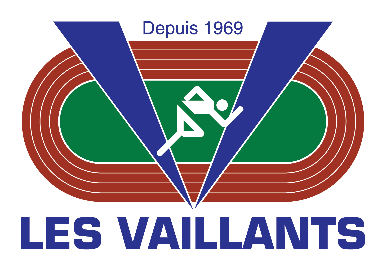 Calendrier des compétitions 2019-2020 (automne et hiver)Compétitions recommandées pour les élèves-athlètes du programme sport-études athlétismeDatesCompétitionsLieuxNovembre 2019Novembre 2019Novembre 201930Rencontre des p’tits LoupsRivière-du-LoupDécembre 2019Décembre 2019Décembre 20197Rouge et Or InvitationQuébec8Championnat scolaire #1 Québec et Chaudière-AppalachesQuébec14La Classique des JeunesComplexe Sportif Claude-Robillard, MontréalJanvier 2020Janvier 2020Janvier 202011-12Dartmouth RelaysHanover, NH (USA)11-12Vert et Or InvitationSherbrooke18Les Relais Vaudreuil-DorionVaudreuil18Championnat scolaire #2 Québec et Chaudière-AppalachesQuébecFévrier 2020Février 2020Février 202015Match cadet Ontario vs QuébecComplexe Sportif Claude-Robillard, Montréal15-16Championnats Québécois Juvéniles-Séniors-Vétérans et  Pentathlon Benjamins-CadetsComplexe Sportif Claude-Robillard, Montréal23Championnat scolaire #3 Québec et Chaudière-AppalachesQuébec29-1er mars Championnats Québécois Benjamins-Cadets-Juniors et Pentathlon JuvénilesSherbrookeMars 2020Mars 2020Mars 202021-22Championnats canadiens Hershey cadets-juvéniles-juniorsComplexe Sportif Claude-Robillard, Montréal29Championnats provinciaux Scolaires en salle RSEQComplexe Sportif Claude-Robillard, Montréal